Программа проведения соревнований «Веселые старты», в зачёт «VII Спартакиады государственных гражданских служащих Ханты-Мансийского автономного округа - Югры»Участвуют  8 человек.Два  человека держат мяч лбами, руки сцеплены, передвигаясь приставным шагом участники  добегают до фишки, огибают её  и возвращаются обратно. 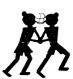 2.   Участник скачет на большом мяче до ограничительного знака,  обратно возвращается бегом- мяч в руках. 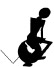 3.  Участвуют  только мужчиныМужчина бежит в полуприседе всю дистанцию, удерживая баскетбольный мяч бедрами. 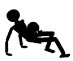 4.  Участвуют  8 человек.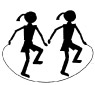 Два человека прыгают через скакалку  до контрольной линии, обегают фишку, обратно бегом, взявшись за руки. 5. Участвуют  9 человек.Один человек  на руках проскальзывает над   мячами, два  человека подают мячи под корпус мужчины. Ногами себе не помогать. Обратно – бегом. 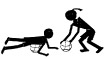 6. Участвуют  8 человек.Два человека  на дистанции. Первый прыгает через спину второго, как в игре «Чехарда», второй пролезает между ног первого. В этой последовательности   проходят всю дистанцию до ограничительного знака и обратно. 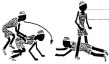 